令和５年9月吉日東京都社会保険労務士会台東支部会　員　各　位東京都社会保険労務士会台東支部支  部  長　　竹山　　文（公 印 省 略）　　研修委員長　　神山　　修令和５年度第2回台東支部研修会のご案内　拝　啓　ますますご清栄のこととお慶び申し上げます。さて、本年度第2回目の研修を開催したく、ご案内申し上げます。今話題のテーマですので、ふるってご参加下さい。希望者は、ＱＲコードまたは申込フォームからお申し込みください。　　　　　　　　　　　　　　　　　　　　　　　　　　　　　　　　　　　敬　　具記１．日　時　　令和５年１０月３１日(火)　午後２時３０分～午後４時３０分（予定）　　　　　　　　　　　　　　　　　　　　　（入場受付：午後２時１５分頃より）　２．会　　場：生涯学習センター　３０１号室　　　　　　　東京都台東区西浅草3丁目25番16号　TEL：03-5246-5827（代表）　　　　　　　※　案内図　生涯学習センターまでの案内図３．テーマ・講師：「最新の判例から学ぶ「同一労働同一賃金」等有期雇用の実務対応」　　　　　弁護士　三上安雄＜概要＞　　令和5年7月の最高裁判決の解説と今後の基本給を含めた賃金体系のあり方や見直し短時間・有期労働者に対する説明対応などの実務対応を学びます。　　■プロフィール三上安雄（みかみ やすお）／弁護士（ひかり協同法律事務所）。1999年	弁護士登録　高井伸夫法律事務所勤務2004年 	ひかり協同法律事務所設立 2019年4月～2022年3月東京大学法科大学院客員教授所属等　第一東京弁護士会, 同会労働法制委員会労使関係部会部会長, 日本労働法学会会員著作　「多様な働き方の実務必携Q＆A」（民事法研究会・共著）、「Q＆A　職場のトラブル110番」（民事法研究会・編著）、「詳解　働き方改革関連法」（労働開発研究会・編著）等4．受講料　　無料以　上　　　　https://member.sr-taito.com/kensyu2/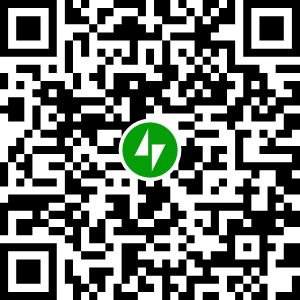 問合せ　研修委員　神山まで　kouyama@crescendo-sz.com　